         一年级《在线课堂》学习单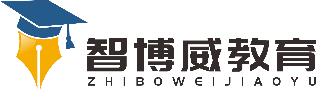 班级：        姓名：单元数学 1年级上册第5单元课题11.加减混合温故知新1、算一算。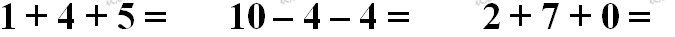 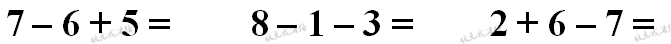 自主攀登2、连一连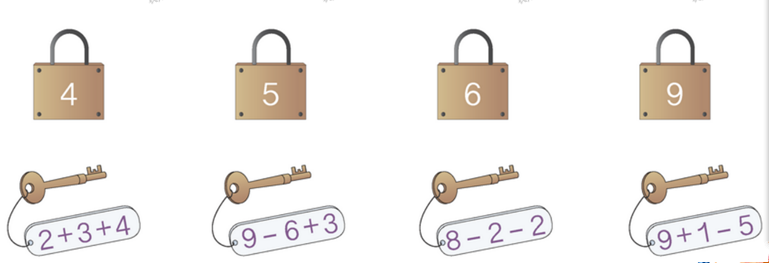 3、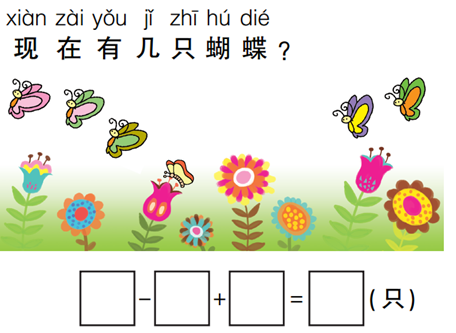 稳中有升4、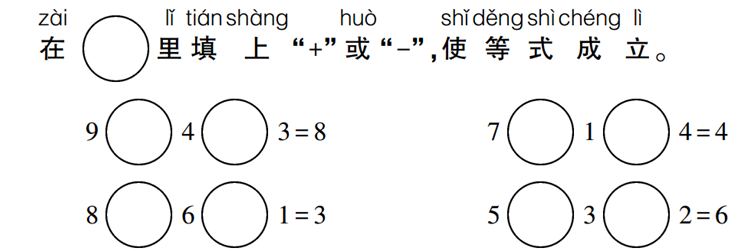 说句心里话